Памятка родителям -автолюбителям!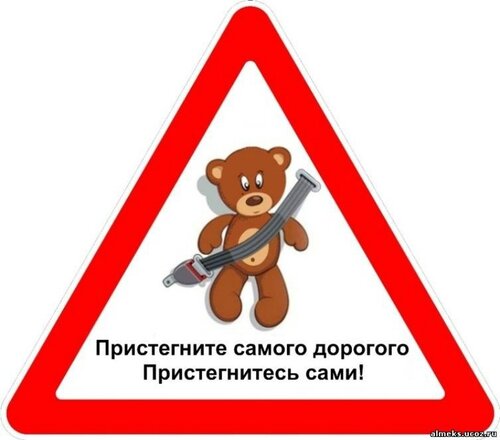 При перевозке в автомобиле ребенка обратите внимание на ряд моментов, касающихся подбора и оборудования детского сиденья, пользования ремнями безопасности и другими средствами защиты.
 Пусть поездка на машине будет вам и вашим детям в удовольствие и не омрачится трагедией, связанной с дорожно-транспортным происшествием.
1. При отсутствии на переднем сиденье специального детского удерживающего устройства, дети до 12 лет должны сидеть на заднем сиденье автомобиля.
2. Все приспособления безопасности должны быть правильно подобраны в соответствии с возрастом ребенка. Очень важно убедиться в том, что ребенок правильно пристегнут (учитывая при этом его размер и вес).
3. Для детей до 2 лет предназначено специальное кресло, которое крепится на заднем сиденье и обращено к заднему стеклу. Оно в случае аварии уменьшает нагрузку на шею ребенка (самое уязвимое место при столкновении машин) на 90 процентов.
4. Для детей от 3 до 12 лет рекомендуется использовать детское кресло со специальной системой ремней безопасности, которое на 70 процентов уменьшает возможность получения травм. Если ваш автомобиль оснащен подушкой безопасности, никогда не устанавливайте детское сиденье на переднее место.
5. Пристегивайтесь ремнями безопасности, даже если ваш автомобиль оснащен воздушными подушками безопасности. Пристегиваясь ремнями, вы на 45 процентов уменьшаете риск несчастных случаев с летальным исходом.
6. Лобовое столкновение при скорости 50 км/час равносильно падению с третьего этажа здания. Поэтому, не пристегивая ребенка ремнями безопасности, вы как будто разрешаете ему играть на балконе без перил!
7. Приучайте детей к хорошим привычкам, прививайте им чувство ответственности, объясняйте и сами показывайте пример, как надо себя вести.